Convegno internazionale65 ANNI DI STUDI ITALIANIALL’UNIVERSITÀ SS CIRILLO E METODIO DI SKOPJE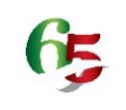 17-18 Ottobre 2024SkopjeSCHEDA D’ISCRIZIONESi prega di inviare la scheda all’indirizzo  convegnoskopje2024@flf.ukim.edu.mk entro e non oltre il 15 giugno 2024.NomeCognomeIstituzioneIndirizzo Telefono Indirizzo e-mailTitolo dell’interventoIndicare Panel 1 /Panel 2Abstract (max. 300 parole)Parole chiave